                     ҠАРАР                                                            ПОСТАНОВЛЕНИЕ      «31»  октябрь 2022 й.                 №  27                     «31»  октября  2022 г.Об утверждении муниципальной  программы «Благоустройство населенных пунктов сельского поселения Максимовский сельсовет муниципального района Янаульский район Республики Башкортостан на 2023-2025 годы»В соответствии с Федеральным законом  от 06.10.2003 г. № 131-ФЗ «Об общих принципах организации местного самоуправления в Российской Федерации», п.20 ст.3 Устава сельского поселения Максимовский сельсовет,  в целях установления единого порядка содержания территории и осуществления мероприятий по благоустройству, повышения ответственности физических и юридических лиц за соблюдением чистоты и порядка, Администрация сельского поселения Максимовский сельсовет муниципального района Янаульский район Республики Башкортостан ПОСТАНОВЛЯЕТ:1. Утвердить муниципальную программу «Благоустройство  населенных пунктов сельского поселения Максимовский сельсовет муниципального района Янаульский район Республики Башкортостан на 2023-2025 годы» согласно приложению.2. Установить, что в ходе реализации муниципальной    программы «Благоустройство населенных пунктов сельского поселения Максимовский сельсовет муниципального  района  Янаульский  район Республики Башкортостан на 2023-2025 годы» ежегодной корректировке подлежат мероприятия и объемы их финансирования с учетом возможностей средств бюджета поселения.5. Обнародовать данное постановление на информационном стенде Администрации сельского поселения Максимовский сельсовет муниципального района Янаульский район Республики Башкортостан, по адресу: 452817, РБ, Янаульский район, с. Максимово, ул. Молодежная, д.2 и разместить на  сайте  сельского поселения Максимовский сельсовет муниципального района Янаульский район Республики Башкортостан по адресу: http//:sp-maksimovo.ru.5. Контроль за исполнением  настоящего постановления оставляю за собой.Глава сельского поселения                                                            А.А.Хузин                                          Утверждена постановлением                                                                                                Администрации сельского поселения   Максимовский сельсовет                                                                                                муниципального района Янаульский                                                                                                район Республики Башкортостан                                                                                                от « 31 » октября 2022 г. года  № 27        МУНИЦИПАЛЬНАЯ ПРОГРАММА«Благоустройство населённых пунктов сельского поселения Максимовский сельсовет муниципального района Янаульский район Республики Башкортостан на 2023 - 2025 годы»2022 годПриложениек постановлению Администрации сельского поселения Максимовский сельсоветот   « 31 »  октября 2022 г. года  № 27         ПАСПОРТ «Благоустройство в населенных пунктов сельского поселения Максимовский сельсовет муниципального района Янаульский район Республики Башкортостан на 2023-2025 годы»I. ПРАВОВОЕ ОБОСНОВАНИЕ РЕШЕНИЯ ПРОБЛЕММУНИЦИПАЛЬНОЙ   ПРОГРАММОЙМуниципальная   программа «Благоустройство населенных пунктов сельского поселения Максимовский  сельсовет муниципального района Янаульский район Республики Башкортостан на 2023-2025 годы» (далее - Программа), разработана в соответствии с :Федеральным законом от 06.10.2003 № 131-ФЗ «Об общих принципах организации местного самоуправления в Российской Федерации»;Уставом сельского поселения Максимовский сельсовет муниципального района Янаульский район Республики Башкортостан.II. ХАРАКТЕРИСТИКА ПРОБЛЕМ,НА РЕШЕНИЕ КОТОРЫХ НАПРАВЛЕНА ПРОГРАММАСельское поселение Максимовский сельсовет включает в себя 3 населённых пункта: с.Максимово, д.Верхняя Барабановка и  д.Зирка. Населённые пункты  расположены  компактно,  но имеется значительная протяженность дорог муниципального, регионального и федерального значения. Многие  объекты внешнего благоустройства населенных пунктов, таких как пешеходные тротуары, пешеходные дорожки, дороги, нуждаются в ремонте и реконструкции.2.1. Дорожное хозяйствоНа территории сельского поселения Максимовский сельсовет нет дороги с асфальто- бетонным покрытием, связи с этим ежегодно весной и осенью бездорожье. Рабочие не могут выехать на своих автотранспортах до мест работы. Затрудняются так же выехать жители сельского поселения  по личным вопросам. Для того, чтобы улучшить состояние дорожного покрытия на территории сельского поселения Максимовский сельсовет, необходимо провести текущий ремонт дорог, переулков.2.2. Организация обустройства территорий площадки  контейнеров для сбора ТКОНа сегодняшний день на территории сельского поселения Максимовский сельсовет существуют 1 свалка. Данная свалка, находится в с.Максимово, необходимо привести в соответствие с санитарно-эпидемиологическим законодательством ТБО. Необходимо  закрыть существующую свалку, провести работу по  обустройству территорий контейнерных площадок для сбора ТКО в населенных пунктах сельского поселения. 2.3. Оказание прочих мероприятий по благоустройству поселения По состоянию на 01.01.2022 всего в поселении имеется 6 кладбищ, из которых 4   действующих, 2 закрытых. К числу основных проблем в части организации содержания мест захоронения относятся следующие:Интенсивному исчерпанию резервов по захоронению способствует осуществление погребения исключительно путем придания тела (останков) земле.Недостаточный уровень содержания мест захоронения, таких как ремонт ограждений кладбищ, покраска, снос аварийных деревьев.III. ЦЕЛЬ И ЗАДАЧИ ПРОГРАММЫЦель: «Комплексное решение проблем благоустройства и улучшение внешнего вида территории поселения».Задачи:1. Дорожное хозяйство 2. Организация обустройства территорий контейнерных площадок  для  раздельного сбора ТКО 3. Организация прочих мероприятий по благоустройству поселенияIV. СРОК ВЫПОЛНЕНИЯ ПРОГРАММЫРеализация Программы рассчитана на 2023 -2025 годы.V. СИСТЕМА ПРОГРАММНЫХ МЕРОПРИЯТИЙПеречень программных мероприятий, сроки их реализации, информация о необходимых ресурсах приведены в приложении к настоящей Программе.VI. ФИНАНСОВОЕ ОБЕСПЕЧЕНИЕ ПРОГРАММНЫХ МЕРОПРИЯТИЙ	Ресурсное обеспечение Программы. Объём финансирования, требующийся на реализацию Программы обеспечивается из средств бюджета  сельского поселения Максимовский сельсовет и из республиканского бюджета.Всего на реализацию мероприятий Программы на 2023 - 2025 годы потребуется  8643,6 тыс. руб.Обоснование объемов финансирования по каждому мероприятию Программы приведено в приложении к настоящей Программе.VII. ОЖИДАЕМЫЕ РЕЗУЛЬТАТЫ РЕАЛИЗАЦИИ ПРОГРАММЫ,СОЦИАЛЬНО-ЭКОНОМИЧЕСКАЯ ЭФФЕКТИВНОСТЬ ПРОГРАММЫВ результате выполнения Программы ожидается достижение следующих показателей результативности:1. Дорожное хозяйство 2. Организация обустройства территорий площадки  контейнеров для сбора ТКО3. Организация прочих мероприятий по благоустройству поселенияЗадача 1: «Дорожное хозяйство»:организация проведения текущего ремонта дорожного покрытия в с.Максимово, д.Верхняя Барабановка, д.Зирка;Задача 2: «Организация обустройства территорий  контейнерных площадок для сбора ТКО»:провести работу по  обустройству территорий  контейнерных площадок для раздельного сбора ТКО в населенных пунктах сельского поселения; Задача 3: «Организация и содержание прочих объектов благоустройства»:Ожидаемые конечные результаты Программы связаны с обеспечением надежной работы объектов внешнего благоустройства поселения, увеличением безопасности дорожного движения, эстетическими и другими свойствами в целом, улучшающими вид территории поселения.VIII. ОРГАНИЗАЦИЯ УПРАВЛЕНИЯ ПРОГРАММОЙРеализация Программы осуществляется в соответствии с действующими нормативными правовыми актами сельского поселения Максимовский сельсовет муниципального района Янаульский район Республики Башкортостан на 2023-2025 годы, определяющими механизм реализации муниципальных долгосрочных  программ.Администрация сельского поселения:осуществляет контроль за выполнением мероприятий Программы;готовит отчеты о выполнении Программы, включая меры по повышению эффективности ее реализации;несет ответственность за достижение цели и решение задач, за обеспечение утвержденных значений показателей в ходе реализации Программ.                                                                                                                                                                               Приложениек муниципальной долгосрочной   программе«Благоустройство в сельском поселении Максимовский сельсовет муниципального района Янаульский район Республики Башкортостан на 2023-2025 годыСИСТЕМА МЕРОПРИЯТИЙМУНИЦИПАЛЬНОЙ ДОЛГОСРОЧНОЙ   ПРОГРАММЫ «БЛАГОУСТРОЙСТВО НАСЕЛЕННЫХ ПУНКТОВ СЕЛЬСКОГО ПОСЕЛЕНИЯ МАКСИМОВСКИЙ СЕЛЬСОВЕТ МУНИЦИПАЛЬНОГО РАЙОНА ЯНАУЛЬСКИЙ РАЙОН РЕСПУБЛИКИ БАШКОРТОСТАН НА 2023 – 2025 ГОДЫ»БАШ?ОРТОСТАН  РЕСПУБЛИКА№ЫЯ*АУЫЛ  РАЙОНЫ МУНИЦИПАЛЬ РАЙОНЫНЫ* Максимово   АУЫЛ СОВЕТЫ АУЫЛ БИЛ»М»№Е  ХАКИМИ»ТЕ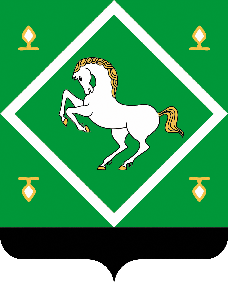 Администрация сельского поселения МАКСИМОВСКИЙ СЕЛЬСОВЕТМУНИЦИПАЛЬНОГО  районаЯНАУЛЬСКИЙ РАЙОНРЕСПУБЛИКИ БАШКОРТОСТАННаименование Программы    - Муниципальная    программа «Благоустройство населенных пунктов сельского поселения Максимовский сельсовет муниципального района Янаульский район Республики Башкортостан на 2023-2025 годы» (далее - Программа).Основание для разработки Программы  -Федеральный закон от 06.10.2003 № 131-ФЗ «Об общих принципах организации местного самоуправления в Российской Федерации».-Устав сельского поселения Максимовский сельсовет муниципального района Янаульский район Республики БашкортостанМуниципальный заказчик Программы-Администрация сельского поселения Максимовский сельсовет муниципального района Янаульский район Республики БашкортостанРазработчик Программы-Администрация  сельского поселения Максимовский сельсовет муниципального района Янаульский район Республики БашкортостанОсновная цель Программы-Комплексное решение проблем благоустройства и улучшение внешнего вида территории поселения.Основные задачи Программы1. Дорожное хозяйство 2. Организация обустройства территорий площадки  контейнеров для сбора ТКО3. Организация прочих мероприятий по благоустройству поселенияСроки реализации Программы         - 2023-2025 годы.Подпрограммы«Дорожное хозяйство»«Благоустройство территорий населенных пунктов»«Коммунальное хозяйство»«Обеспечение пожарной безопасности»«Охрана окружающей среды»Структура Программы, перечень основных направлений и мероприятий Программы- Паспорт муниципальной долгосрочной  программы «Благоустройство населенных пунктов сельского поселения Максимовский сельсовет муниципального района Янаульский район Республики Башкортостан на 2023-2025 годы».I.Правовое обоснование решения проблем муниципальной долгосрочной   программой.II.Характеристика проблем, на решение которых направлена программа.1. Дорожное хозяйство 2. Организация обустройства территорий площадки  контейнеров для сбора ТКО3. Организация прочих мероприятий по благоустройству поселения III.Цель и задачи программы.IV.Срок выполнения программы.V.Система программных мероприятий.VI.Финансовое обеспечение программных мероприятий.VII.Ожидаемые результаты реализации программы, социально-экономическая эффективность программы.VIII.Организация управления программой.Приложение. Система мероприятий муниципальной долгосрочной   программы «Благоустройство населенных пунктов сельского поселения Максимовский сельсовет муниципального района Янаульский район Республики Башкортостан на 2023-2025 годы».Основные мероприятия Программы:1. Содержание и ремонт дорог в населенных пунктах 2. Благоустройство территорий населенных пунктов3.Мероприятия по охране окружающей средыИсполнители Программы- Администрация сельского поселения Максимовский сельсовет муниципального района Янаульский район Республики БашкортостанОбъемы и источники финансирования Программы- Общий объем финансирования Программы Объем финансирования по годам: из  местного бюджета:2023 – 1295,2  тыс. рублей2024 – 1735,2  тыс. рублей2025 – 1660,0 тыс. рублейиз республиканского бюджета2023 – 500,0 тыс. рублей                                          2024 – 2025 – Ожидаемые конечные результаты реализации Программы- Содержание дорог с.Максимово, д.Верхняя Барабановка д.Зирка;- провести работу по  обустройству территорий площадок контейнеров для сбора ТКО в с Максимово, д.В.Барабановка д.Зирка; - Приобретение контейнеров для раздельного сбора ТКО.Система организации контроля за исполнением Программы- Контроль за ходом реализации Программы осуществляет Администрация  сельского поселения Максимовский сельсовет муниципального района Янаульский район Республики Башкортостан на 2023                                                                                                                                                                                                                                                                                                                    -2025 годы  в соответствии с ее полномочиями, установленными законодательством.Реализация Программы 
(по годам)Объём финансирования 
(тыс. руб.)Объём финансирования 
(тыс. руб.)Местный бюджетРеспубликанский бюджет20231295,2500,020241735,2 20251660,0ИТОГО:8143,6500,0№   
п/пНаименование мероприятийОтветственный
исполнительСрок исполненияОбъем финансирования     
по годам (тыс. рублей)Объем финансирования     
по годам (тыс. рублей)Объем финансирования     
по годам (тыс. рублей)Объем финансирования     
по годам (тыс. рублей)Объем финансирования     
по годам (тыс. рублей)Объем финансирования     
по годам (тыс. рублей)Объем финансирования     
по годам (тыс. рублей)№   
п/пНаименование мероприятийОтветственный
исполнительСрок исполнения20232023202420242025№   
п/пНаименование мероприятийОтветственный
исполнительСрок исполненияИсточники финансированияИсточники финансированияИсточники финансированияИсточники финансированияИсточники финансированияИсточники финансированияИсточники финансирования№   
п/пНаименование мероприятийОтветственный
исполнительСрок исполненияМБРБМБРБМБМБМБ1Уличное освещение.Администрация сельского поселения   2023-2025
годы380,7380,7380,7380,72Содержание в чистоте помещений, зданий, дворов, иного имуществаАдминистрация сельского поселения   2023-2025
годы4Дорожное хозяйствоАдминистрация сельского поселения   2023-2025
годы5Тех. обслуживание сетей уличного освещения Администрация сельского поселения   2023-2025
годы96,096,096,011Увеличение стоимости материальных запасовАдминистрация сельского поселения   2023-2025
годы99,424,224,2Увеличение стоимости строительных матераиловАдминистрация сельского поселения   2023-2025
годыОбеспечение мер пожарной безопасностиАдминистрация сельского поселения   2023-2025
годы150,0Прочие мероприятия по благоустройству поселенияАдминистрация сельского поселения   2023-2025
годы350,0130,0130,0130,0Текущий ремонт Администрация сельского поселения   2023-2025
годыУвеличение стоимости прочих горюче-смазочных материаловАдминистрация сельского поселения   2023-2025
годы85,4200,0200,0200,0Увеличение стоимости основных средствАдминистрация сельского поселения   2023-2025
годыТранспортный налогАдминистрация сельского поселения   2023-2025
годы1,51,51,51,5Услуги страхования трактораАдминистрация сельского поселения   2023-2025
годы4,04,04,04,0Заработная платаАдминистрация сельского поселения   2023-2025
годы823,6823,6   823,6   823,6Охрана окружающей средыАдминистрация сельского поселения   2023-2025
годыИтого2023-2025
годы1295,2500,01735,21660,01660,0